	2020年9月8日，日内瓦尊敬的先生/女士：在我同意第11研究组主席（Andrey KUCHERYAVY先生）的请求、并经第11研究组会议（虚拟会议，2020年7月22-31日）首肯之后，我高兴地邀请您出席计划于2020年12月4日以完全虚拟方式召开的第3/11工作组（一致性和互操作性测试、打击假冒信息通信技术设备以及移动装置的盗窃）的下次会议。请注意，将不发放与会补贴，整个会议将仅以英文进行，而且不提供口译服务。会议将在日内瓦时间13时至15时召开，使用我的会议远程参会工具远程参会。文件制作、远程参会细节及其他相关信息见第11研究组主页（www.itu.int/go/tsg11）。此次第3/11工作组会议的主要目标是，根据报告人组会议的结果，考虑对下列ITU-T建议书草案启动批准程序：–	ITU-T Q.BL新建议书草案 – 审核“移动设备访问列表审核界面”。重要截止日期：会议实用信息见附件A。第3/11工作组主席 Kaoru KENYOSHI先生（日本）起草的会议议程草案见附件B。时间计划草案见附件C。祝您与会顺利且富有成效！附件：3件附件A
会议实用信息工作方法与设施文件的提交和获取：成员文稿应通过文件直传系统提交；临时文件草案应使用适当模板通过电子邮件提交给研究组秘书处。通过研究组主页可获取会议文件，但仅限于可以通过TIES进入国际电联用户账户的ITU-T成员。工作语文：整个会议将仅以英文进行。互动式远程参会：我的会议工具将用于为所有会议提供远程参会，其中包括工作组和研究组全体会议之类的决策性会议。代表们必须注册，而且在发言时需介绍自己和所属单位。远程参会将尽力提供。参会者应了解，会议不会因有代表无法连线、收听或发言不能被听到而推迟或中断，一切听从主席的酌情安排。如果认为远程参会者的语音质量不佳，主席可能会打断远程参会者，并且可能避免请参会者发言，直到有迹象表明问题已解决为止。会议聊天功能是会议不可或缺的一部分，鼓励在会议期间使用它来促进高效的时间管理。注册注册：注册是强制性的，并且必须至少在会议开始的一个月前通过研究组主页（www.itu.int/go/tsg11）进行。未经注册，代表将无法获取远程参会工具。如同电信标准化局第68号通函所述，ITU-T注册系统要求联系人批准注册申请；电信标准化局第118号通函介绍了如何设置自动批准这些请求。请成员尽可能吸收女代表加入代表团。ANNEX B
Draft agenda of Working Party 3/11 virtual meeting, 4 December 2020NOTE ‒ Updates to the agenda can be found in SG11-TD43/WP3.ANNEX C
Draft time planWorking Party 3/11 virtual meeting, 4 December 2020______________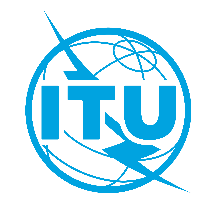 国 际 电 信 联 盟电信标准化局文号：电信标准化局第12/11号集体函SG11/DA致：–	国际电联各成员国主管部门–	ITU-T部门成员–	参加第11研究组工作的ITU-T
部门准成员–	国际电联学术成员电话：+41 22 730 5780致：–	国际电联各成员国主管部门–	ITU-T部门成员–	参加第11研究组工作的ITU-T
部门准成员–	国际电联学术成员传真：+41 22 730 5853致：–	国际电联各成员国主管部门–	ITU-T部门成员–	参加第11研究组工作的ITU-T
部门准成员–	国际电联学术成员电子邮件：tsbsg11@itu.int致：–	国际电联各成员国主管部门–	ITU-T部门成员–	参加第11研究组工作的ITU-T
部门准成员–	国际电联学术成员网站：http://itu.int/go/tsg11致：–	国际电联各成员国主管部门–	ITU-T部门成员–	参加第11研究组工作的ITU-T
部门准成员–	国际电联学术成员事由：第3/11工作组虚拟会议，2020年12月4日第3/11工作组虚拟会议，2020年12月4日2020年10月4日–	提交需要翻译的ITU-T成员文稿2020年11月4日–	注册（通过研究组主页http://itu.int/go/tsg11提供的注册表进行：）2020年11月21日–	（通过文件直传系统提交）提交ITU-T成员给第3/11工作组的文稿顺致敬意！电信标准化局主任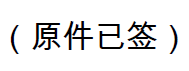 李在摄ITU-T SG11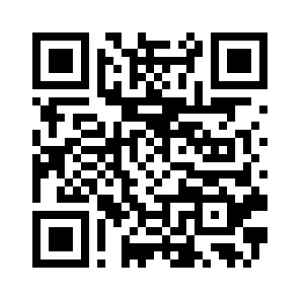 顺致敬意！电信标准化局主任李在摄最新会议信息#Agenda itemsOpening remarksApproval of the agendaDocuments allocationDiscussion of received contributionsReview and approve the reports and outputs of Rapporteur Group meetingsConsent of draft RecommendationsAgreement on other deliverablesAgreement on new work itemsAgreement on future activitiesApproval of outgoing liaison statementsWork ProgrammeFuture meetingsAOBClosure of the meetingFriday, 4 December 2020Friday, 4 December 2020Friday, 4 December 2020Friday, 4 December 2020Friday, 4 December 2020Friday, 4 December 2020Friday, 4 December 20200123456WP3/11VKey: V – virtual meeting via ITU MyMeetings (13:00-15:00, Geneva time)Key: V – virtual meeting via ITU MyMeetings (13:00-15:00, Geneva time)Key: V – virtual meeting via ITU MyMeetings (13:00-15:00, Geneva time)Key: V – virtual meeting via ITU MyMeetings (13:00-15:00, Geneva time)Key: V – virtual meeting via ITU MyMeetings (13:00-15:00, Geneva time)Key: V – virtual meeting via ITU MyMeetings (13:00-15:00, Geneva time)Key: V – virtual meeting via ITU MyMeetings (13:00-15:00, Geneva time)Key: V – virtual meeting via ITU MyMeetings (13:00-15:00, Geneva time)